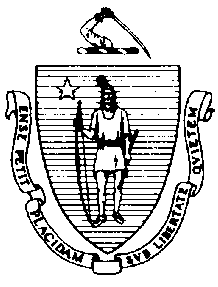 The Executive Office of Health and Human ServicesDepartment of Public HealthBureau of Environmental HealthCommunity Sanitation Program250 Washington Street, Boston, MA 02108-4619Phone: 617-624-5757 Fax: 617-624-5777TTY: 617-624-5286March 24, 2016Steven W. Tompkins, SheriffSuffolk County Sheriff’s Department20 Bradston StreetBoston, MA 02118Re: Facility Inspection – Suffolk County House of Correction, BostonDear Sheriff Tompkins:In accordance with M.G.L. c. 111, §§ 5, 20, and 21, as well as Massachusetts Department of Public Health (Department) Regulations 105 CMR 451.000: Minimum Health and Sanitation Standards and Inspection Procedures for Correctional Facilities; 105 CMR 480.000: Minimum Requirements for the Management of Medical or Biological Waste (State Sanitary Code, Chapter VIII); 105 CMR 590.000: Minimum Sanitation Standards for Food Establishments (State Sanitary Code Chapter X); the 1999 Food Code; 105 CMR 520.000 Labeling; and 105 CMR 205.000 Minimum Standards Governing Medical Records and the Conduct of Physical Examinations in Correctional Facilities; I conducted an inspection of the Suffolk County House of Correction on March 10 and 11, 2016 accompanied by John Fallon, EHSO. Violations noted during the inspection are listed below including 7 repeat violations:HEALTH AND SAFETY VIOLATIONS(* indicates conditions documented on previous inspection reports)BUILDING # 111th FloorStaff Bathroom # 1142	No Violations NotedClassroom # 1145	No Violations NotedClassroom # 1156	No Violations NotedSlop Sink Room # 1158				No Violations NotedMeeting Room	No Violations NotedProgram AreaClassroom # 1 (1151)	No Violations NotedClassroom # 2 (1153)	Unable to Inspect - OccupiedCaseworker’s Office # 1143				No Violations NotedUnit 1-11-1Common Area	No Violations NotedShowers							No Violations NotedBathroom	No Longer UsedKitchenette	No Violations NotedLaundry Area	No Violations NotedCells	No Violations NotedUnit 1-11-2Common Area105 CMR 451.353	Interior Maintenance: Ceiling vent dustyShowers	Unable to Inspect Shower # 1 – Occupied	No Violations NotedBathroom	No Longer UsedLaundry Area				No Violations NotedKitchenette	No Violations NotedCells	No Violations Noted10th Floor10th Floor Visiting Room	No Violations NotedRoom # 1053	No Violations NotedRoom # 1054	No Violations NotedRoom # 1059	No Violations NotedOffices	No Violations NotedStaff Bathroom # 1074				No Violations NotedSlop Sink Room # 1050	No Violations NotedUnit 1-10-1Common Area	No Violations NotedShower		No Violations NotedKitchenette	No Violations NotedCell	No Violations NotedUnit 1-10-2Common Area105 CMR 451.353	Interior Maintenance: Debris behind washer/dryer machinesShowers	No Violations NotedKitchenette	No Violations NotedCells105 CMR 451.103*	Mattresses: Mattress damaged in cell # 10Unit 1-10-3	Unable to Inspect – No Longer UsedUnit 1-10-4 Women’s Infirmary AreaExam Room	No Violations Noted9th FloorStaff Bathroom # 944	No Violations NotedSlop Sink # 956	No Violations NotedRecreational Deck # 940	No Violations NotedUnit 1-9-1Common Area	No Violations NotedShower Area	No Violations NotedCloset	No Violations NotedKitchenette	No Violations NotedCells	No Violations NotedUnit 1-9-2	Unable to Inspect – No Longer Used8th Floor8th Floor Program Area	Unable to Inspect – LockedSlop Sink # 848				No Violations NotedRecreational Deck	No Violations NotedUnit 1-8-1Common Area	No Violations NotedUtility Closet	No Violations NotedShowers	No Violations NotedCells	No Violations NotedUnit 1-8-2Common Area105 CMR 451.353	Interior Maintenance: Sink basin dirtyShowers105 CMR 451.123	Maintenance: Shower drain clogged in shower # 1Cells	No Violations Noted7th Floor (Office Space)Slop Sink Room # 755	No Violations NotedParole Office	No Violations Noted6th Floor6th Floor Meeting Room and Dining Hall	No Violations NotedUnit 1-6-1Upper Cells	No Violations NotedUpper Showers	No Violations NotedLower Cells	No Violations NotedLower Laundry Area	No Violations NotedLower Shower Area	No Violations NotedInmate Dining Area	No Violations NotedRecreation Area	No Violations NotedUnit 1-6-2Common Area	No Violations NotedShowers	No Violations NotedUpper Cells	No Violations NotedUpper Showers	No Violations NotedLower Laundry	No Violations NotedLower Cells	No Violations NotedLower Showers	No Violations NotedStaff Bathroom # 656	No Violations Noted5th FloorSlop Sink Room # 563	No Violations Noted5th Floor CustodyBathroom # 1	No Violations NotedBathroom # 2	No Violations NotedKitchenette	No Violations NotedUnit 1-5-1Common Area	No Violations NotedUtility Closet 	No Violations NotedShower Area				No Violations NotedKitchenette	No Violations NotedCells	No Violations NotedUnit 1-5-2Common Area	No Violations NotedUtility Closet 	No Violations NotedShower Area				No Violations NotedKitchenette	No Violations NotedCells	No Violations NotedUnit 1-5-2 A	Unable to Inspect – Closed4th FloorHallway	No Violations NotedStaff Bathroom # 445	No Violations NotedSlop Sink # 454	No Violations NotedUtility Room	No Violations NotedVisit/Contact Area	No Violations NotedUnit 1-4-1Common Area	No Violations NotedShower Area	No Violations Noted	Kitchenette	No Violations NotedCells	No Violations NotedUnit 1-4-2Common Area	No Violations NotedShower Area	No Violations Noted	Kitchenette	No Violations NotedCells	No Violations Noted3rd FloorSlop Sink Room # 371	No Violations NotedRecreational Deck	No Violations NotedUnit 1-3-1Common Area	No Violations NotedRoom # 333 and 334	No Violations NotedStorage Room # 336	No Violations NotedStaff Bathroom # 337	No Violations NotedCells	No Violations NotedRecreational Deck	No Violations NotedUnit 1-3-2Common Area	No Violations NotedStaff Bathroom # 360	No Violations NotedRecreational Room # 368	No Violations NotedShower Area	No Violations NotedKitchenetteFC 5-205.15(B)*	Plumbing System, Operations and Maintenance: Plumbing system not maintained in 	good repair, sinking drippingCells				No Violations Noted2nd Floor
Checkpoint 				No Violations NotedOffice Area	No Violations NotedMain Visiting	No Violations NotedChapel # 170	No Violations NotedMosque # 269	No Violations NotedStaff Bathroom # 263	No Violations NotedSlop Sink Room # 271	No Violations NotedUnit 1-2-1Common Area	No Violations NotedSlop Sink Room # 229105 CMR 451.353	Interior Maintenance: Slop sink drain clogged105 CMR 451.353	Interior Maintenance: Standing water on floorStaff Bathroom	No Violations NotedBathroom # 230105 CMR 451.130	Plumbing: Plumbing not maintained in good repair, urinal # 1 out-of-orderCloset # 236	No Violations NotedBathroom # 235	No Violations NotedStorage Room # 14	No Violations NotedRooms	No Violations NotedWorkout Room # 16	No Violations NotedLaundry Room	No Violations NotedTV Area	No Violations Noted1st FloorLobby Area	No Violations NotedMale Bathroom # 139				No Violations NotedFemale Bathroom # 140	No Violations NotedLower AdministrationBreak Area		No Violations NotedMale Bathroom	No Violations NotedFemale Locker room	No Violations NotedCentral Control	No Violations NotedCentral Control Bathroom	No Violations NotedCommunity Work ProgramCommon Area				No Violations NotedControl Desk	No Violations NotedBathroom/Shower # 109105 CMR 451.130	Plumbing: Plumbing not maintained in good repair, urinal #1 runningBathroom # 2	No Violations NotedShower # 3	No Violations NotedShower # 2	No Violations NotedRooms	No Violations NotedLaundry Room	No Violations NotedTV Area	No Violations NotedUtility Closet	No Violations NotedStaff Bathroom # 121	No Violations NotedComputer Room # 122	No Violations NotedOffice # 123	No Violations NotedServing Area	No Violations NotedSlop Sink Room # 125
	No Violations NotedBUILDING # 2
Hallway	No Violations NotedStaff Lounge	No Violations NotedVending Machines	No Violations NotedWater Fountain	No Violations NotedFemale Locker Room # 2109	No Violations NotedMale Locker Room # 2110 and 2111	No Violations NotedWeight Room	No Violations NotedLocker Room # 2119	No Violations NotedAdministrative Staff AreaMale Bathroom # 2221	No Violations NotedFemale Bathroom # 2222	No Violations NotedKitchenette	No Violations NotedBUILDING # 33rd FloorStaff Bathroom # 3378	Unable to Inspect – Occupied 2nd Floor HousingStaff Bathroom # 3278 and 3470 	Unable to Inspect – Locked Unit 3-1Common Area	No Violations NotedStaff Bathroom # 3270	No Violations NotedSlop Sink Room # 3265	No Violations NotedHandicapped Shower Unit # 3266	No Violations NotedLaundry Storage # 3366	No Violations NotedLower Laundry Area105 CMR 451.353	Interior Maintenance: Dryer not vented to the exterior, vent disconnectedLower Shower Area	No Violations NotedKitchenette	No Violations Noted	Upper Laundry Area	No Violations NotedUpper Shower Area				No Violations NotedCells	No Violations NotedRecreational Deck 3-1 and 3-2	No Violations NotedUnit 3-2Common Area	No Violations NotedStaff Bathroom # 3296	No Violations NotedStorage Room # 3392				No Violations NotedHandicapped Shower # 3293	No Violations NotedSlop Sink Room # 3294	No Violations NotedLower Laundry Area	No Violations NotedLower Shower Area	No Violations NotedKitchenette	No Violations NotedUpper Laundry Area	No Violations NotedUpper Shower Area	No Violations NotedUniform Storage # 3390				No Violations NotedSlop Sink Room # 3393				No Violations NotedCells (cell # 17-24 under repair)				No Violations NotedStaff Bathroom # 3479	No Violations NotedUnit 3-3Common Area	No Violations NotedStaff Bathroom 	No Violations NotedStorage Room				No Violations NotedHandicapped Shower 	No Violations NotedLower Laundry Area	No Violations NotedLower Shower Area	No Violations NotedKitchenette	No Violations NotedUpper Laundry Area105 CMR 451.353	Interior Maintenance: Debris behind dryerUpper Shower Area	No Violations NotedSlop Sink Room 				No Violations NotedCells	No Violations NotedUnit 3-4Common Area				No Violations NotedRecreational Deck 3-4				No Violations NotedHandicapped Shower # 3491	No Violations NotedSlop Sink # 3492	No Violations NotedStaff Bathroom # 3494				No Violations NotedLower Laundry Area				No Violations NotedLower Shower Area	No Violations NotedKitchenette	No Violations NotedUpper Laundry Area	No Violations NotedUpper Shower Area	No Violations NotedSlop Sink Room # 3582	No Violations NotedUniform Storage # 3581				No Violations NotedCells	No Violations Noted1st Floor Education Area
Common Area				No Violations NotedClassrooms	No Violations NotedLibrary # 3149	No Violations NotedStaff Bathroom # 3142	No Violations NotedInmate Bathroom # 3162					No Violations NotedOffice Area # 3131	No Violations NotedOffice Staff Bathroom # 3126	No Violations NotedMain LaundryHallway				No Violations NotedOffice				No Violations NotedStorage # 3184	No Violations NotedLaundry Area105 CMR 451.353	Interior Maintenance: Floor drain cover looseTwo-Compartment Sink	No Violations NotedHandwash Sink	No Violations NotedBathroom # 3181	No Violations NotedBUILDING # 4Dining Hall # 4137				No Violations NotedBathroom # 4257 and 4268				No Violations NotedBathroom # 4275 and 4285				No Violations NotedBathroom # 4354 and 4366	No Violations NotedBathroom # 4374 and 4387	No Violations NotedSlop Sink # 4375	No Violations NotedUnit 4-1Common Area105 CMR 451.360	Protective Measures: Flying bird observedKitchenette	No Violations NotedSlop Sink Room	No Violations NotedLower Shower Area	No Violations NotedHandicapped Shower # 4364		No Violations NotedUpper Shower Area	No Violations NotedHandicapped Shower # 4365		No Violations NotedCells	No Violations NotedUnit 4-2Staff Bathroom # 4254	No Violations NotedBathroom # 4268	No Violations NotedCommon Area	No Violations NotedKitchenette	No Violations NotedLaundry Area	No Violations NotedStorage Room # 6123	No Violations NotedTV Room # 4273	No Violations NotedRoom # 4352	No Violations NotedLaundry Storage Room	No Violations NotedSlop Sink Room	No Violations NotedCells	No Violations NotedUtility Room # 4388	No Violations NotedHandicapped Shower # 4274	No Violations NotedBathroom # 4285	No Violations NotedHandicapped Shower # 4256	No Violations NotedUnit 4-3Common Area	No Violations NotedKitchenette	No Violations NotedSlop Sink Room	No Violations NotedLower Shower Area		No Violations NotedUpper Shower Area	No Violations NotedHandicapped Shower # 4377	No Violations NotedCells 	No Violations NotedUnit 4-4 DCAM Office	No Violations NotedCGIIndustries	No Violations NotedMaintenance Department	No Violations NotedSlop Sink Closet	No Violations NotedStaff Bathroom	No Violations NotedInmate Bathroom	No Violations NotedBUILDING # 5Food Service AreaSection 1Inmate Locker Room  	No Violations NotedSlop Sink Room	No Violations NotedChemical Storage	No Violations NotedStaff Bathroom	No Violations NotedMechanical Warewashing Area	No Violations NotedPot Wash AreaFC 4-501.114(C)(2)	Maintenance and Operation; Equipment: Quaternary ammonium solution greater than the manufacturers recommended concentrationPot Wash Handwash Sink	No Violations NotedTray Area Handwash Sink	No Violations NotedSection 2Kettles	No Violations NotedHandwash Sink	No Violations NotedPrep-Sink	No Violations NotedSupply Room	No Violations NotedOffice	No Violations NotedSection 3Stove Top Area	No Violations NotedSection 4	No Violations NotedPrep-Table	No Violations NotedRefrigerator # 1	No Violations NotedBread Cooler # 2	No Violations NotedRefrigerator # 3	No Violations NotedFreezer # 4	No Violations NotedRefrigerator # 5	No Violations NotedIce Machine	No Violations NotedSection 5Special Diet Area	No Violations NotedSection 6	No Violations NotedRefrigerator # 6	No Violations Noted2-Bay Sink Area	No Violations NotedPrep-Refrigerators and Tray Assembly Line	No Violations NotedStaff Food Line and Dining RoomFC 6-202.15(A)(2)	Design, Construction, and Installation; Functionality: Outer door not weather and vermin tightWarehouseFC 6-501.12(A)	Maintenance and Operation; Cleaning: Facility not properly cleaned, rodent feces observed on floorFC 6-501.12(A)	Maintenance and Operation; Cleaning: Facility not properly cleaned, rodent feces observed on storage cabinetFC 6-501.12(A)	Maintenance and Operation; Cleaning: Facility not properly cleaned, wall stained near storage cabinetFC 6-501.111			Controlling Pests: Dead mouse observed on floorCommissary	No Violations NotedStaff Bathroom	No Violations NotedBUILDING # 6105 CMR 451.350*	Structural Maintenance: Outer door not rodent and weathertight near commissaryHealth Services Medical AreaHallway	No Violations NotedExam Room # 1 (3172)				No Violations NotedExam Room # 2 (3134)				No Violations NotedExam Room # 3 (3171)	No Violations NotedExam Room # 4 (3133)	No Violations NotedFile Room # 6226	No Violations NotedInmate Bathroom # 6229	No Violations NotedX-Ray Room # 6265	No Violations NotedDental Exam Room # 6261		No Violations NotedDental Storage Closet				No Violations NotedMedication Room				No Violations NotedLab Room # 6268	No Violations NotedBreak Room	No Violations NotedDirector’s Office105 CMR 480.500(A)(5)      	Procedures; Records; Record-Keeping Log: Generator had no written documentation for all on-site waste storage areas including the capacity and duration of waste storage105 CMR 480.500(B)		Procedures; Records; Record-Keeping Log: 2015 record pages not secureMedical UnitStorage # 6253	No Violations NotedRecreational Room # 6258	No Violations NotedKitchenette # 6256	No Violations NotedIsolation Cells	No Violations NotedIsolation Handwash Sink	No Violations NotedCells	No Violations NotedShower Area	No Violations NotedInmate Property # 6246	No Violations NotedStaff Bathroom # 6247	No Violations NotedChemical Storage Room # 6248	No Violations NotedMedical Waste/Biohazard Storage # 6250	No Violations NotedStorage Room # 6252				No Violations NotedStorage Room # 6253				No Violations NotedOffice # 6254	No Violations NotedBooking AreaHallway	No Violations NotedControl	No Violations NotedHolding Cell # 6105	No Violations NotedProperty Room # 6106	No Violations NotedOld Shower Room # 6111	No Violations NotedMale Holding Cells	No Violations NotedBathroom # 6114	No Violations NotedBreak Room # 6131	No Violations NotedStaff Bathroom # 6135				No Violations NotedFemale Property Room	No Violations NotedFemale Changing Room # 6138	No Violations NotedStorage Room # 6139	No Violations NotedFemale Holding Cells	No Violations NotedSally Port	No Violations NotedBUILDING # 7Vehicle Trap	No Violations NotedBathroom	No Violations NotedBUILDING # 8Lobby Areas	No Violations NotedUnit 8-1Staff Bathroom	No Violations NotedCommon Area	No Violations NotedElectrical # 8-108	No Violations NotedStaff Break Room # 8-116	No Violations NotedLaundry Area	No Violations NotedSlop Sink Room # 8-123	No Violations NotedBathroom # 8-121	105 CMR 451.123*	Maintenance: Floor damagedBathroom # 8-122	105 CMR 451.123*	Maintenance: Floor damagedHolding Cell # 7	No Violations NotedCells		No Violations NotedUnit 8-2Hallway	No Violations NotedStaff Bathroom # 8-206	No Violations NotedMedical # 8-207	No Violations NotedMedical # 8-212	No Violations NotedStorage # 8-226	No Violations NotedCommon Area	No Violations NotedLaundry Area	No Violations NotedRoom # 8-215	No Violations NotedRecreational Room # 8-215 and 8-216	No Violations NotedRecreational Room # 8-217	No Violations NotedStorage # 8-218 A & B	No Violations NotedInmate Bathroom # 8-221		No Violations NotedInmate Bathroom # 8-222		No Violations NotedSlop Sink # 8-223	No Violations NotedCells	No Violations NotedUnit 8-3Hallway	No Violations NotedStaff Bathroom # 8-306	No Violations NotedStorage # 8-307	No Violations NotedStorage # 8-326	No Violations NotedInmate Property # 8-311	No Violations NotedCommon Area	No Violations NotedLaundry Area105 CMR 451.353	Interior Maintenance: Standing water on floor under washing machinesRoom # 8-315	No Violations NotedRecreational Room # 8-316	No Violations NotedRecreational Room # 8-317	No Violations NotedStorage # 8-318A	No Violations NotedInmate Bathroom # 8-321105 CMR 451.123*	Maintenance: Floor damaged throughout bathroomInmate Bathroom # 8-322105 CMR 451.123*	Maintenance: Floor left unfinishedSlop Sink Room # 8-323	No Violations NotedCells	No Violations NotedUnit 8-4Hallway	No Violations NotedStaff Bathroom # 8-406	No Violations NotedMedical # 8-407	No Violations NotedMedical # 8-412	No Violations NotedStorage # 8-426	No Violations NotedCommon Area	No Violations NotedLaundry Area	No Violations NotedRoom # 8-415	No Violations NotedRecreational Room # 8-415 and 8-416	No Violations NotedRecreational Room # 8-417	No Violations NotedStorage # 8-418 A & B	No Violations NotedInmate Bathroom # 8-421		No Violations NotedInmate Bathroom # 8-422		No Violations NotedSlop Sink	No Violations NotedCells	No Violations NotedObservations and Recommendations The inmate population was 938 at the time of inspection.At the time of inspection, the Department recommended a thorough cleaning in the warehouse within Building 5.At the time of inspection, the Department recommended conducting an inventory of medical waste containers located within the facility and to remove any containers not currently used for medical waste purposes.This facility does not comply with the Department’s Regulations cited above. In accordance with 105 CMR 451.404, please submit a plan of correction within 10 working days of receipt of this notice, indicating the specific corrective steps to be taken, a timetable for such steps, and the date by which correction will be achieved. The plan should be signed by the Superintendent or Administrator and submitted to my attention, at the address listed above.To review the specific regulatory requirements please visit our website at www.mass.gov/dph/dcs and click on "Correctional Facilities" (available in both PDF and RTF formats).To review the Food Establishment regulations please visit the Food Protection website at www.mass.gov/dph/fpp and click on “Food Protection Regulations”. Then under “Retail” click “105 CMR 590.000 - State Sanitary Code Chapter X – Minimum Sanitation Standards for Food Establishments” and “1999 Food Code”.To review the Labeling regulations please visit the Food Protection website at www.mass.gov/dph/fpp and click on “Food Protection Regulations”. Then under “General Food Regulations” click “105 CMR 520.000: Labeling.” This inspection report is signed and certified under the pains and penalties of perjury.									Sincerely,									Jonathan Brown 									Environmental Health Inspector, CSP, BEHcc:	Jan Sullivan, Acting Director, BEH	Steven Hughes, Director, CSP, BEHJay Youmans, Director of Government AffairsMarylou Sudders, Secretary, Executive Office of Health and Human Services Carol Higgins O’Brien, Commissioner, DOCYolanda Smith, SuperintendentBrian Reynolds, Captain, Support Service Supervisor	John Fallon, EHSO/FSDiane Chalifoux-Judge, R.S., Principal Health Inspector, Boston Inspectional Services	Clerk, Massachusetts House of Representatives	Clerk, Massachusetts Senate	Daniel Bennett, Secretary, EOPSJennifer Gaffney, Director, Policy Development and Compliance Unit CHARLES D. BAKERGovernorKARYN E. POLITOLieutenant Governor  